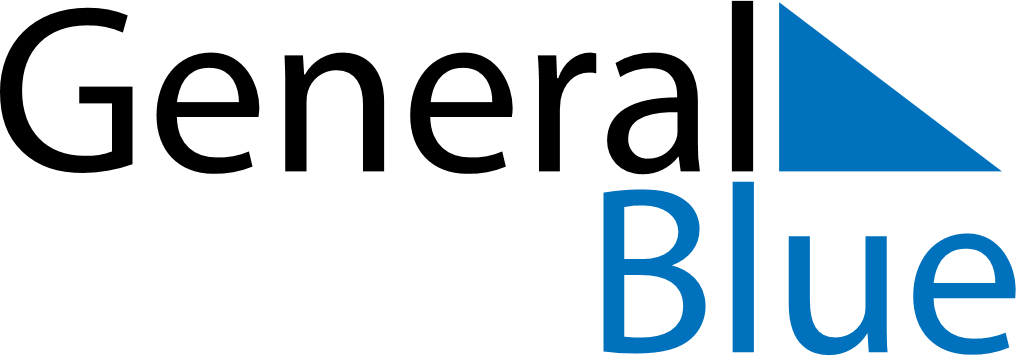 January 2029January 2029January 2029RwandaRwandaMONTUEWEDTHUFRISATSUN1234567New Year’s DayPublic Holiday8910111213141516171819202122232425262728293031